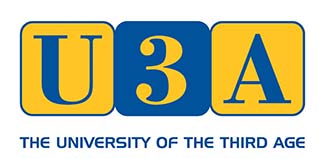 TUNBRIDGE WELLS UNIVERSITY OF THE THIRD AGEAnnual General MeetingCommittee Nomination FormThis form must be fully completed and returned to the Hon. SecretaryMrs Wendy Maher, 22 Chancellor House, Mt. Ephraim, Tunbridge Wells TN4 8BT21 days before the Annual General Meeting to be held onThursday 18 June 2020I/We wish to nominate……………………………………………………………………………………………………………..Address……………………………………………………………………………………………………………………………...U3A Membership Number……………………………………As: (a) Chairman,(b) Secretary (c) Groups Co-ordinator, b) Editor Newsletter *delete as appropriateProposer…………………………………………………………..U3A Membership Number…………………..Seconder………………………………………………………….U3A Membership Number…………………..I am willing to stand at the forthcoming electionSignature of Nominee……………………………………………Date………………………